Ενημερώνουμε τους φοιτητές του Ελληνικού Μεσογειακού Πανεπιστημίου (Πρωτοετείς, Παλαιότερων εξαμήνων αλλά και Μεταπτυχιακούς) σχετικά με τη διαδικασία των αιτήσεων για Σίτιση ότι η Ηλεκτρονική Πλατφόρμα των αιτήσεων θα ΑΝΟΙΞΕΙ ΞΑΝΑ ΓΙΑ ΤΕΛΕΥΤΑΙΑ ΦΟΡΑ από την Τρίτη 
22 Σεπτεμβρίου 2020. Ο φοιτητής επισκέπτεται τη νέα εφαρμογή στο  https://secretariat.hmu.gr/auth/login.html  και ακολουθεί τις οδηγίες που έχουν δοθεί στην αρχική ανακοίνωση του Τμήματος Φοιτητικών Παροχών.Τμήμα Φοιτητικών ΠαροχώνΔιεύθυνσης Φοιτητικής Μέριμνας22/09/2020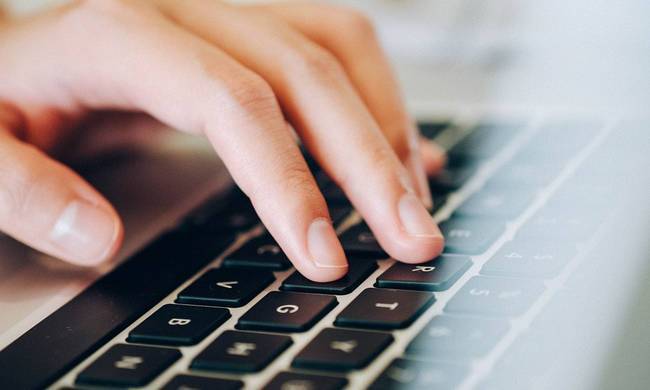 ΕΚΤΑΚΤΗΑΝΑΚΟΙΝΩΣΗ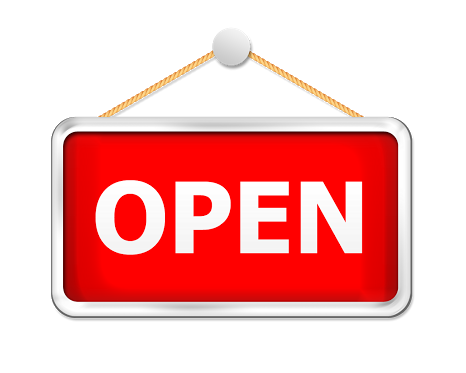 Πιο συγκεκριμένα: Η διαδικασία ξεκινά από την Τρίτη 22/09/2020 στις 12:00 και θα ολοκληρωθεί την Παρασκευή 30/10/2020 και ώρα 24:00. Οπότε, υπάρχει αρκετός χρόνος για να κάνουν όλοι οι ενδιαφερόμενοι τις αιτήσεις τους εγκαίρως και ολοκληρωμένα.